附件1报到地点及乘车信息地点：南京维也纳酒店奥体中心店（南京市乐山路150号）；电话：025-86882888；（1）南京南站：地铁1号线（迈皋桥方向）到安德门站下（4站），转乘地铁10号线（雨山路方向）5站，梦都大街站 （1口出）步行 520米。（2）南京站及南京小红山长途汽车站：乘坐地铁1号线（中国药科大学方向），到安德门站下（4站），转乘地铁10号线（雨山路方向）5站，梦都大街站 （1口出）步行 520米。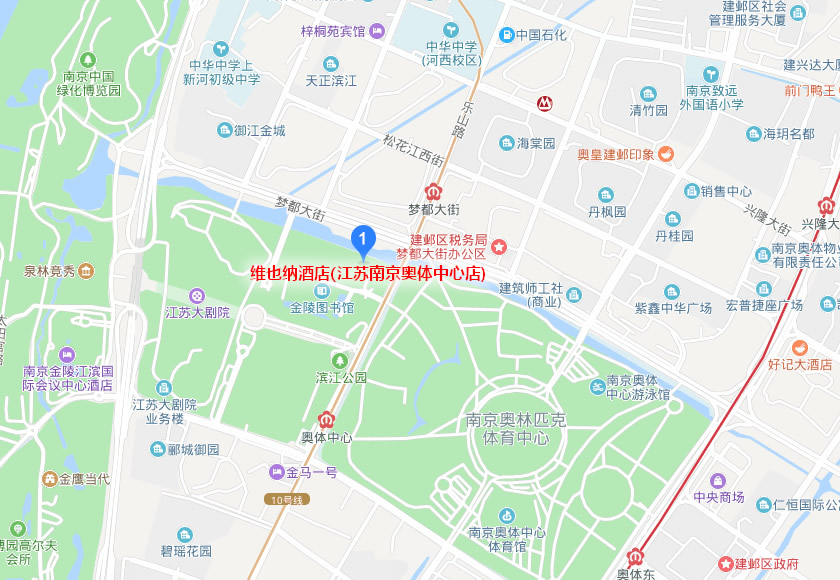 